   Zapoznaj się z poniższymi przykładami  i z wiadomościami z podręcznika str. 244-246  i wykonaj w zeszycie-  Podręcznik str. 248 zad 1 i 2. 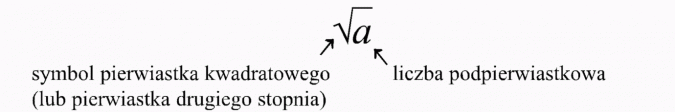 9  = 3  bo  32 = 3 x 3 =964 = 8  bo  82 = 8 x 8 =64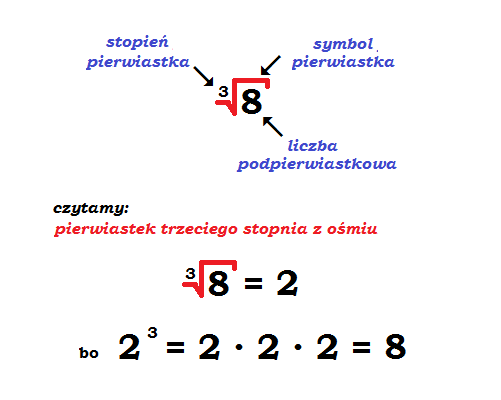 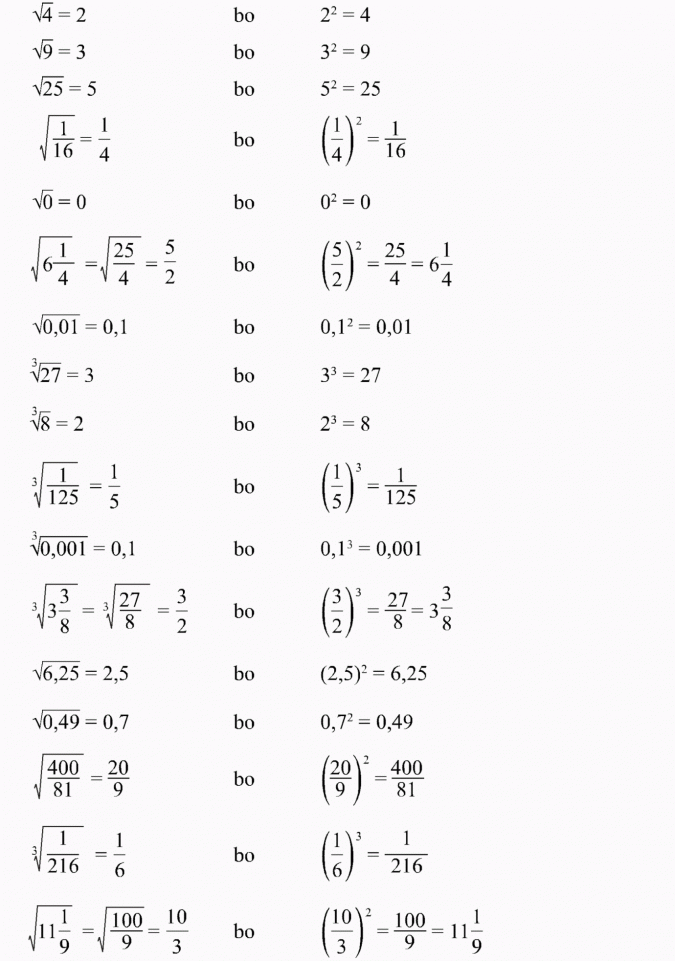 